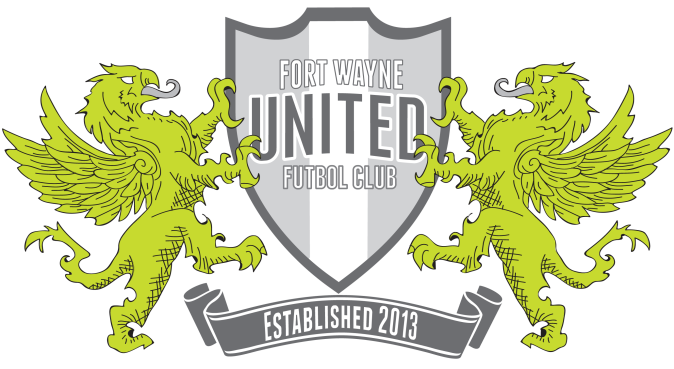 Tryout Exemption Form** Make sure you are following all the steps for the tryout exemption.  These steps can he found on         http://sports.bluesombrero.com/Default.aspx?tabid=286833	Participants Name:												Date of Birth: 						Age group for tryouts:					Parents Name: 												Address: 													Phone Number: 												E-mail Address: 													Reason for not being able to attend tryouts: 								Signature:									Date: 			